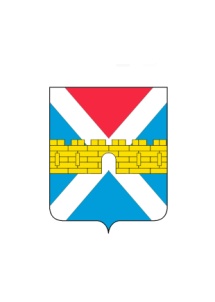 АДМИНИСТРАЦИЯ  КРЫМСКОГО  ГОРОДСКОГО  ПОСЕЛЕНИЯ КРЫМСКОГО РАЙОНАПОСТАНОВЛЕНИЕот  31.12.2019                                                                                                                         № 1284 город КрымскО внесении изменений в постановлениеадминистрации Крымского городского поселения Крымского района от 3 ноября 2017 года №1508 
«Об утверждении муниципальной программы «Муниципальная политика и развитие гражданского общества в Крымском городском поселении Крымского района» на 2018-2020 годы»На основании пункта 11 статьи 27 Федерального закона от 6 октября           2003 года № 131-ФЗ «Об общих принципах организации местного самоуправления в Российской Федерации», статьи 16 Устава Крымского городского поселения Крымского района, п о с т а н о в л я ю:1.Внести в приложение «Муниципальная программа «Муниципальная политика и развитие гражданского общества в Крымском городском поселении Крымского района»  на 2018 - 2020 годы» к постановлению администрации Крымского городского поселения Крымского района от 3 ноября 2017 года №1508 «Об утверждении муниципальной программы «Муниципальная политика и развитие гражданского общества в Крымском городском поселении Крымского района» на 2018-2020 годы» следующие изменения:1) в таблице «Паспорт муниципальной программы «Муниципальная политика и развитие гражданского общества в Крымском городском поселении Крымского района» на 2018 - 2020 годы» в позиции «Объемы бюджетных ассигнований муниципальной программы» цифры «9098,4» заменить цифрами «9089,2», слова  «2019 год – 3065,4 тыс. руб.;»  заменить словами  «2019 год –3056,2 тыс.руб.;»;2)  в таблице 2 пункта 3 «Перечень отдельных мероприятий муниципальной программы с указанием источников и объёмов финансирования, сроков их реализации и муниципальных заказчиков»:в столбцах 4, 6 строки 1 цифры «8556,5» и «2842,4» заменить цифрами «8558,0» и «2843,9»  соответственно;в столбцах 4,6 строки 1.3 цифры «124,5» и «48,9» заменить цифрами «126,0» и «50,4» соответственно;строку «Всего по программе»  изложить в следующей редакции:3) в пункте 5  «Обоснование ресурсного обеспечения муниципальной программы»:в первом  абзаце  цифры  «9098,4»  заменить  цифрами  «9089,2»,  слова «2019 год – 3065,4 тыс. руб.;»  заменить словами «2019 год - 3056,2 тыс.руб.;»; во втором абзаце цифры «8556,5» заменить цифрами «8558,0», слова «2019 год -  2842,4 тыс.руб.»  заменить словами «2019 год – 2843,9 тыс.руб.»; в четвертом абзаце цифры «541,9» заменить цифрами «531,3», слова «2019 год – 223,0 тыс.руб.;» заменить словами «212,4 тыс.руб.;»;4) в приложении № 1 «Подпрограмма «О поддержке органов территориального общественного самоуправления Крымского городского поселения Крымского района » на 2018 - 2020 годы»:в таблице «Паспорт  подпрограммы «О поддержке органов территориального общественного самоуправления Крымского городского поселения Крымского района» на 2018 - 2020 годы», в позиции «Объемы бюджетных ассигнований подпрограммы» цифры «8556,5» заменить цифрами «8558,0», слова « 2019 год - 2842,4 тыс.руб.;» заменить словами «2019 год –2843,9 тыс.руб.;»;в таблице № 2 пункта 3 «Характеристика ведомственных целевых программ и основных мероприятий подпрограммы»:в столбцах 4, 6 строки 2.2. цифры «124,5» и «48,9» заменить цифрами «126,0» и «50,4» соответственно;строку « Итого»  изложить в следующей редакции:во втором абзаце пункта 4 «Обоснование ресурсного обеспечения подпрограммы цифры «8556,0» заменить цифрами «8558,0», слова «2019 год – 2842,4 тыс.руб.;» заменить словами «2019 год – 2843,9 тыс.руб.;».5) в приложении № 2 «Подпрограмма «Развитие муниципальной службы в Крымском городском поселения Крымского района » на 2018 - 2020 годы»:в таблице «Паспорт  подпрограммы «О поддержке органов территориального общественного самоуправления Крымского городского поселения Крымского района» на 2018 - 2020 годы», в позиции «Объемы бюджетных ассигнований подпрограммы» цифры «541,9» заменить цифрами «531,3,0», слова « 2019 год - 223,0 тыс.руб.;» заменить словами «2019 год –212,4 тыс.руб.;»;в таблице № 2 пункта 3 «Характеристика ведомственных целевых программ и основных мероприятий подпрограммы»:в столбцах 4, 6 строки 1.1. цифры «134,5» и «36,0» заменить цифрами «170,9» и «72,4» соответственно;в стобцах 4,6 строки 2.5. цифры «280,6» и «140,8» заменить цифрами «236,4» и «96,6» соответственно;в строках 4,6 строки 2.6. цифры «102,8» и «34,2» заменить цифрами «100,0» и « 31,4» соответственно;  строку « Итого»  изложить в следующей редакции:во втором абзаце пункта 4 «Обоснование ресурсного обеспечения подпрограммы цифры «541,9» заменить цифрами «531,3», слова «2019 год – 223,0 тыс.руб.;» заменить словами «2019 год – 212,4 тыс.руб.;».2. Организационному отделу (Завгородняя Е.Н.) разместить настоящее постановление на официальном сайте администрации Крымского городского поселения Крымского района в сети Интернет. 3. Постановление вступает в силу со дня его подписания.Заместитель главы Крымского городскогопоселения Крымского района                                                              А.В. КнязевВсего по программе9089,22968,73056,23064,3Итого 8558,02875,82843,92838,3Итого 531,392,9212,4226,0